							YR 3 Light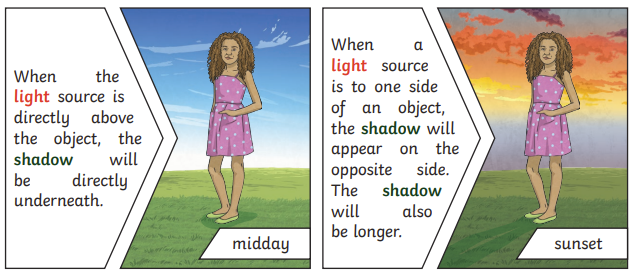 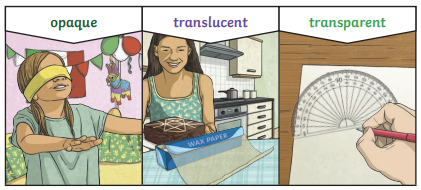 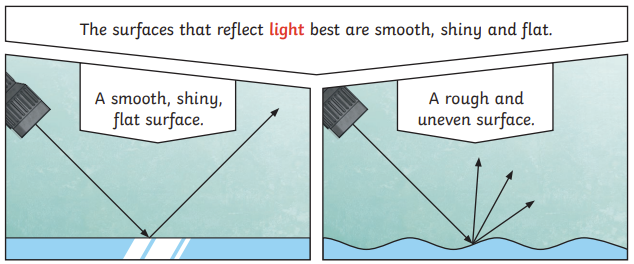 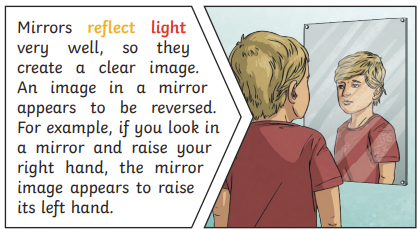 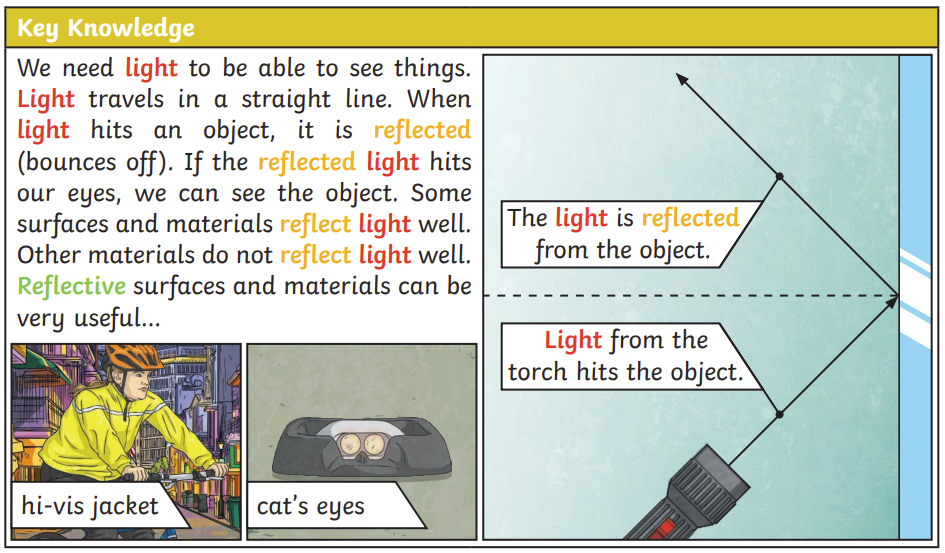 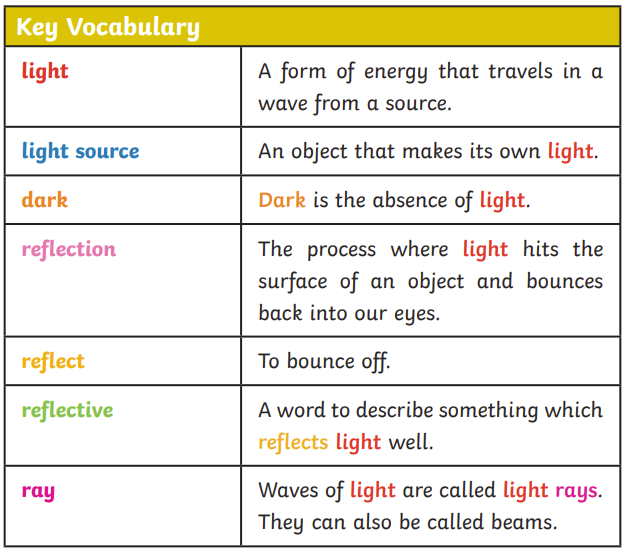 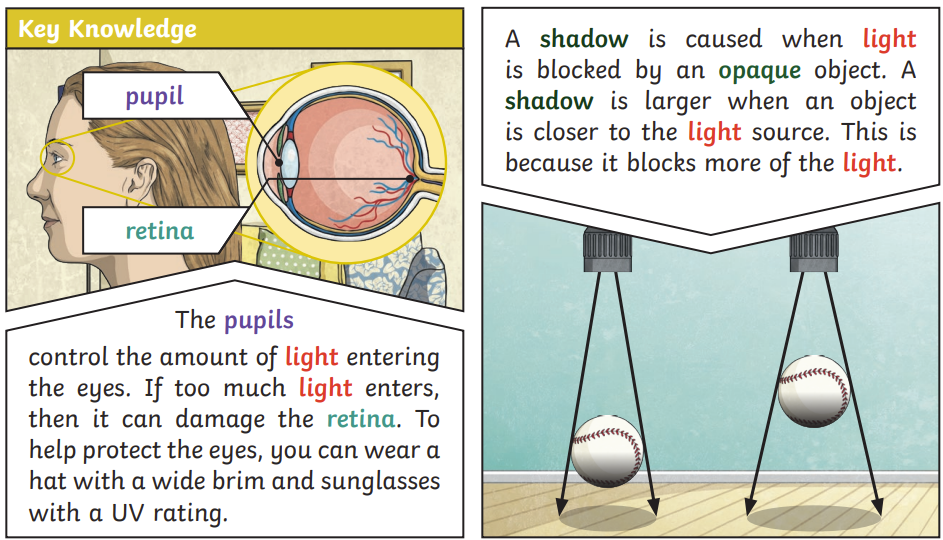 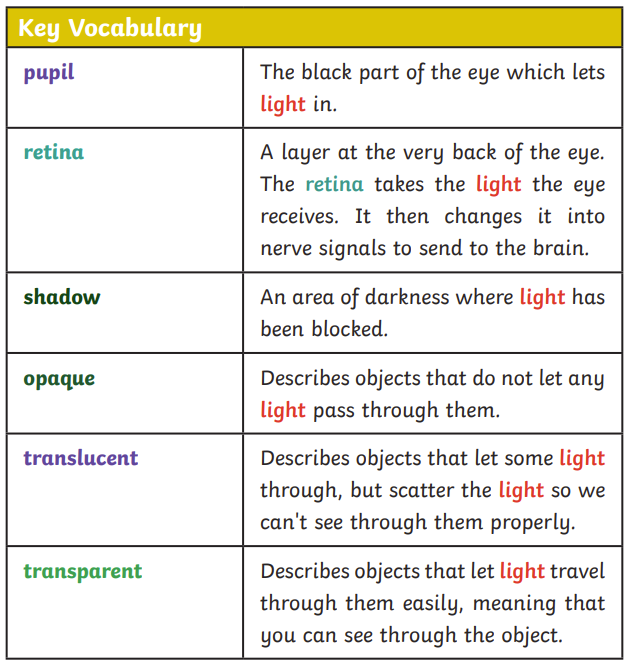 